Pročitaj i oboji!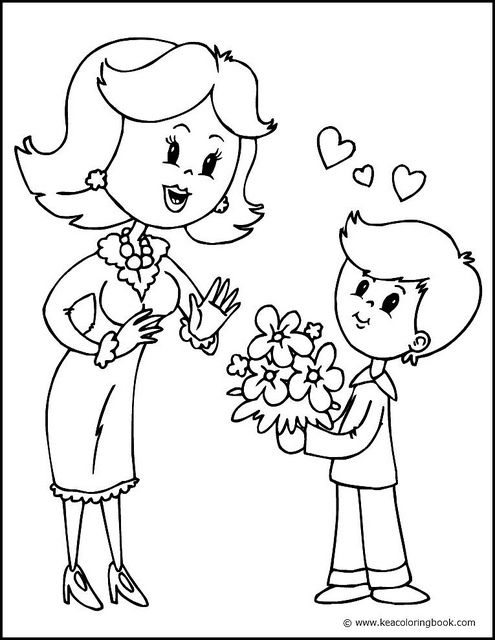 mama